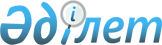 Үгіттік баспа материалдарын орналастыру үшін орындарды белгілеу туралыАқтөбе облысы Ақтөбе қаласы әкімдігінің 2019 жылғы 30 сәуірдегі № 1818 қаулысы. Ақтөбе облысының Әділет департаментінде 2019 жылғы 2 мамырда № 6120 болып тіркелді
      Қазақстан Республикасының 1995 жылғы 28 қыркүйегіндегі "Қазақстан Республикасындағы сайлау туралы" Конституциялық Заңының 28-бабының 6 тармағына, Қазақстан Республикасының 2001 жылғы 23 қаңтардағы "Қазақстан Республикасындағы жергілікті мемлекеттік баскару және өзін-өзі басқару туралы" Заңының 31, 37 баптарына сәйкес, Ақтөбе қаласы әкімдігі ҚАУЛЫ ЕТЕДІ:
      1. Ақтөбе қалалық аумақтық сайлау комиссиясымен (келісім бойынша) бірлесіп барлық кандидаттар үшін үгіттік баспа материалдарын орналастыру үшін орындар осы қаулының қосымшасына сәйкес белгіленсін.
      2. "Ақтөбе қаласының тұрғын үй-коммуналдық шаруашылық, жолаушы көлігі және автомобиль жолдары бөлімі" мемлекеттік мекемесі белгіленген орындарды стендтер, тақталар және тумбалармен жарақтандырсын.
      3. "Ақтөбе қаласының әкімі аппараты" мемлекеттік мекемесі заңнамада белгіленген тәртіппен қамтамасыз етсін:
      1) осы қаулыны Ақтөбе облысының Әділет Департаментінде мемлекеттік тіркеуді;
      2) осы қаулыны мерзімді баспасөз басылымдарында және Қазақстан Республикасының нормативтік құқықтық актілерінің электрондық түрдегі Эталондық бақылау банкінде ресми жариялауға жіберуді;
      3) осы қаулыны Ақтөбе қаласы әкімдігінің интернет-ресурсында орналастыруды.
      4. Осы қаулының орындалуын бақылау Ақтөбе қаласы әкімі аппаратының басшысы С. Нәбиге жүктелсін.
      5. Осы қаулы оның алғашқы ресми жарияланған күнінен бастап қолданысқа енгізіледі.
      "КЕЛІСІЛДІ"
      Ақтөбе қалалық аумақтық сайлау
      комиссиясының төрайымы
      ____________М. Тәджібаева
      "___"______ 2019 ж. Үгіттік баспа материалдарын орналастыру үшін орындар
      Ескерту. Қосымша жаңа редакцияда - Ақтөбе облысы Ақтөбе қаласы әкімдігінің 03.02.2023 № 21 қаулысымен (алғашқы ресми жарияланған күнінен кейін күнтізбелік он күн өткен соң қолданысқа енгізіледі).
					© 2012. Қазақстан Республикасы Әділет министрлігінің «Қазақстан Республикасының Заңнама және құқықтық ақпарат институты» ШЖҚ РМК
				
      Қала әкімі 

І. Испанов
Ақтөбе қаласы әкімдігінің 
2019 жылғы 30 сәуірдегі 
№ 1818 қаулысына қосымша
№
Орналасқан орны
Атауы
Саны
1.
Ақтөбе қаласы, Алматы ауданы, Ломоносов көшесі, 26 үй мекен-жайы бойынша орналасқан "Тағам" асханалар желісінің ғимараты жанында
стенд
1
2.
Ақтөбе қаласы, Алматы ауданы, Шернияз көшесі, 57 үй мекен – жайы бойынша орналасқан А.С. Пушкин атындағы қалалық саябақтың жанында
тұғырлық
1
3.
Ақтөбе қаласы, Алматы ауданы, Ә. Бөкейханов көшесі, 6 үй мекен-жайы бойынша орналасқан "№ 13 орта мектебі" коммуналдық мемлекеттік мекемесінің ғимараты жанында
стенд
1
4.
Ақтөбе қаласы, Алматы ауданы, Н.Ф. Гастелло көшесі, 51 үй мекен - жайы бойынша орналасқан "Ақтөбе қаласының № 5 жалпы білім беретін орта мектеп" коммуналдық мемлекеттік мекемесінің ғимараты жанында
стенд
1
5.
Ақтөбе қаласы, Астана ауданы, А.Иманов көшесі, 91 үй мекен-жайы бойынша орналасқан "5+" дүкенінің ғимараты жанында
стенд
1
6.
Ақтөбе қаласы, Астана ауданы, 11 шағын аудан, Н.Шайкенов көшесі, 21 үй мекен- жайы бойынша орналасқан "Анвар" супермаркетінің ғимараты жанында
стенд
1
7.
Ақтөбе қаласы, Астана ауданы, 12 шағын аудан, 37/1 үй мекен-жайы бойынша орналасқан жалпы орта білім беретін "№ 51 гимназия" коммуналдық мемлекеттік мекемесінің ғимараты жанында
стенд
1
8.
Ақтөбе қаласы, Астана ауданы, Бейбітшілік даңғылы, 17 үй мекен-жайы бойынша орналасқан Ақтөбе облыстық "Алақай" қуыршақ театрының ғимараты жанында
стенд
1
9.
Ақтөбе қаласы, Астана ауданы, Әбілқайыр хан даңғылы, 8 үй мекен-жайы бойынша орналасқан "Дина" супермаркетінің ғимараты жанында
стенд
1
10.
Ақтөбе қаласы, Астана ауданы, Әбілқайыр хан даңғылы, 36 үй мекен-жайы бойынша орналасқан "Дина" супермаркетінің ғимараты жанында
стенд
1
11.
Ақтөбе қаласы, Астана ауданы, Есет батыр көшесі, 109 үй мекен-жайы бойынша орналасқан "Анвар" супермаркетінің ғимараты жанында
стенд
1
12.
Ақтөбе қаласы, Астана ауданы, Ағ.Жұбановтар көшесі, 302 үй мекен-жайы бойынша орналасқан "Дина" супермаркетінің ғимараты жанында
стенд
1
13.
Ақтөбе қаласы, Астана ауданы, Ә.Молдагұлова даңғылы, 33 үй мекен-жайы бойынша орналасқан "ДСК" сауда үйінің ғимараты жанында
стенд
1
14.
Ақтөбе қаласы, Астана ауданы, Батыс-2 шағын ауданы, 24 Г үй мекен-жайы бойынша орналасқан "Шығармашылық академиясы" мемлекеттік коммуналдық қазыналық кәсіпорны ғимараты жанында
стенд
1
15.
Ақтөбе қаласы, Астана ауданы, Жаңақоныс тұрғын үй алабы, Ленин көшесі, 25 үй мекен - жайы бойынша орналасқан "Балалар шығармашылық үйі" мемлекеттік коммуналдық қазыналық кәсіпорны ғимараты жанында
стенд
1
16.
Ақтөбе қаласы, Алматы ауданы, Қурайлы тұрғын үй алабы, Жеңіс көшесі, 31 үй мекен - жайы бойынша орналасқан "Қурайлы мәдениет үйі" мемлекеттік коммуналдық қазыналық кәсіпорны ғимараты жанында
стенд
1
17.
Ақтөбе қаласы, Алматы ауданы, Кірпішті тұрғын үй алабы, Кірпішті көшесі, 5 үй мекен - жайы бойынша орналасқан "№ 18 орта мектебі" коммуналдық мемлекеттік мекемесі ғимараты жанында
стенд
1
18.
Ақтөбе қаласы, Алматы ауданы, Акжар-2 тұрғын үй алабы, К.Мұхамбетжанов көшесі, 32 үй мекен-жайы бойынша орналасқан "Ақтөбе қаласының № 49 жалпы білім беретін орта мектебі" коммуналдық мемлекеттік мекемесі ғимараты жанында
стенд
1
19.
Ақтөбе қаласы, Астана ауданы, Сәңкібай батыр даңғылы, 20А үй мекен - жайы бойынша орналасқан "Коғамдық келісім" коммуналдық мемлекеттік мекемесінің ғимараты жанында
стенд
1
20.
Ақтөбе қаласы, Алматы ауданы, Қарғалы тұрғын үй алабы, 60 лет Октября көшесі, 70Б үй мекен - жайы бойынша орналасқан "Ақтөбе қаласының "Алматы" ауданы әкімі аппараты" мемлекеттік мекемесінің ғимараты жанында
стенд
1
21.
Ақтөбе қаласы, Алматы ауданы, Қарғалы тұрғын үй алабы, 29Г үй мекен - жайы бойынша орналасқан "Дина" супермаркетінің ғимараты жанында
стенд
1
22.
Ақтөбе қаласы, Алматы ауданы, Кеңес Нокин тұрғын үй алабы, 3В үй мекен - жайы бойынша орналасқан "Шығанақ Берсиев атындағы Ақтөбе жоғары ауыл шаруашылығы колледжі" мемлекеттік коммуналдық қазыналық кәсіпорны ғимараты жанында
стенд
1
23.
Ақтөбе қаласы, Алматы ауданы, Көктем тұрғын үй алабы, 84А үй мекен - жайы бойынша орналасқан "Арман" сауда үйінің ғимараты жанында
стенд
1
24.
Ақтөбе қаласы, Алматы ауданы, Ә.Смағұлов атындағы көшесі, 1 үй мекен-жайы бойынша орналасқан "Ақтөбе технико-технологиялық колледжі" жеке мекемесінің ғимараты жанында
стенд
1
25.
Ақтөбе қаласы, Алматы ауданы, Набережный көшесі, 78 үй мекен-жайы бойынша орналасқан № 43 "Гүлдәурен балабақшасы" мемлекеттік коммуналдық қазыналық кәсіпорны ғимараты жанында
стенд
1
26.
Ақтөбе қаласы, Алматы ауданы, Ясный-2 тұрғын үй алабы, 99 А құрылыс мекен - жайы бойынша орналасқан "Ф.Оңғарсынова атындағы № 41 мектеп-гимназия" коммуналдық мемлекеттік мекемесінің ғимараты жанында
стенд
1
27.
Ақтөбе қаласы, Астана ауданы, Бөкенбай батыр көшесі, 46 үй мекен - жайы бойынша орналасқан "№ 72 жалпы білім беретін орта IT мектеп-лицейі" коммуналдық мемлекеттік мекемесінің ғимараты жанында
стенд
1
28.
Ақтөбе қаласы, Астана ауданы, 12 шағын аудан, 30Б үй мекен - жайы бойынша орналасқан "Дина" супермаркетінің ғимараты жанында
стенд
1
29.
Ақтөбе қаласы, Астана ауданы, Е.Тайбеков көшесі, 10 үй мекен - жайы бойынша орналасқан "Ақтөбе қаласының № 4 жалпы білім беретін орта мектебі" коммуналдық мемлекеттік мекемесінің ғимараты жанында
стенд
1
30.
Ақтөбе қаласы, Астана ауданы, Т.Рысқұлов көшесі, 8А үй мекен-жайы бойынша орналасқан "№ 40 жалпы білім беретін орта мектебі" коммуналдық мемлекеттік мекемесі ғимараты жанында
стенд
1
31.
Ақтөбе қаласы, Астана ауданы, Батыс-2 шағын аудан, 9-Б үй мекен-жайы бойынша орналасқан "Анаға тағзым" рухани-адамгершілік тәрбие беру орталығының ғимараты жанында
стенд
1
32.
Ақтөбе қаласы, Алматы ауданы, Қарғалы тұрғын үй алабы, Матросов көшесі, 30А үй мекен- жайы бойынша орналасқан "Геолог" мәдениет үйі мемлекеттік коммуналдық қазыналық кәсіпорны ғимараты жанында
стенд
1